草津市公認マスコットキャラクター「たび丸」使用可能図柄一覧　No.4 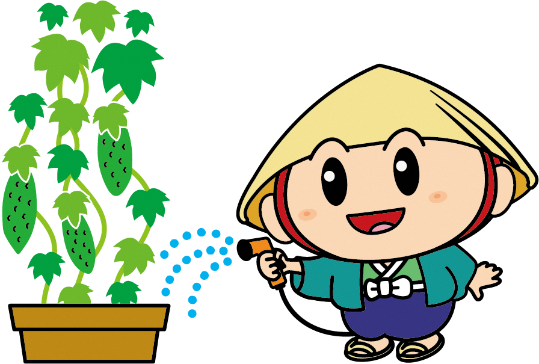 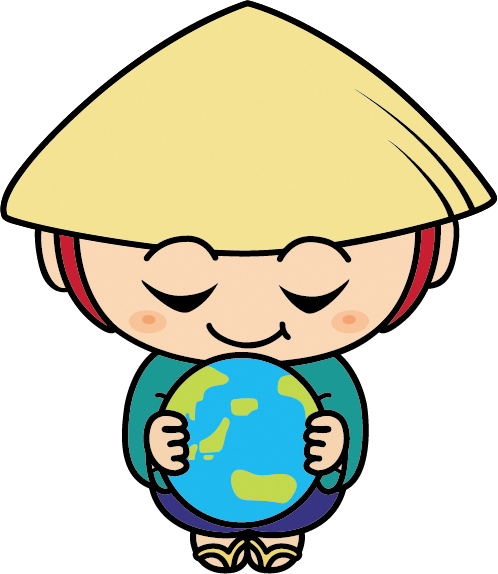 ３―３１　ゴーヤカーテン　　　　　　　　　　　　　　　　３－３２　地球　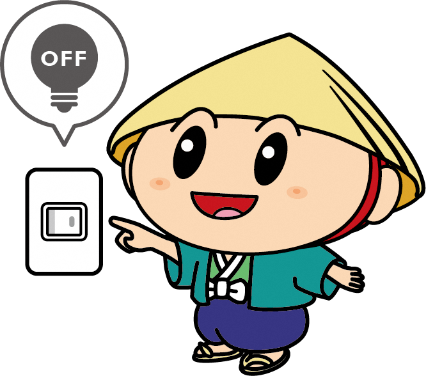 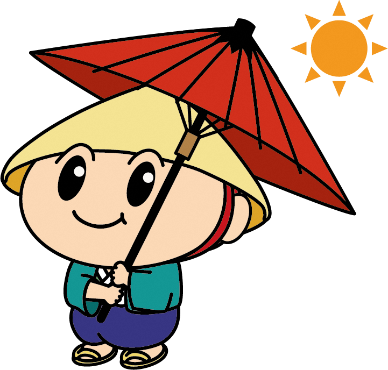 ３－３３　節電　　　　　　　　　　　　　　　　　　　　　３－３４　日傘　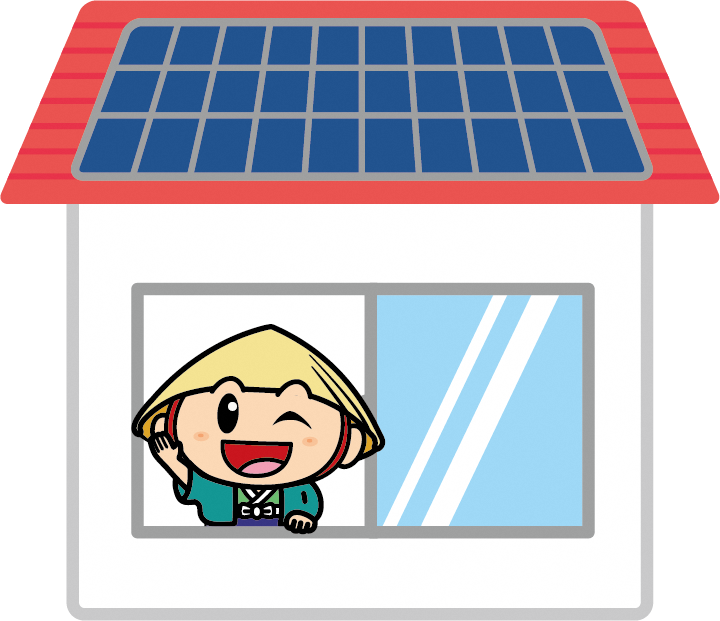 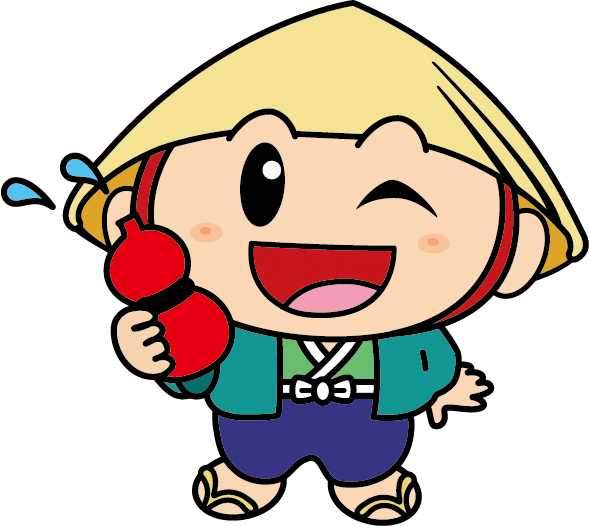 ３－３５　太陽光発電　　　　　　　　　　　　　　　３－３６　マイボトル　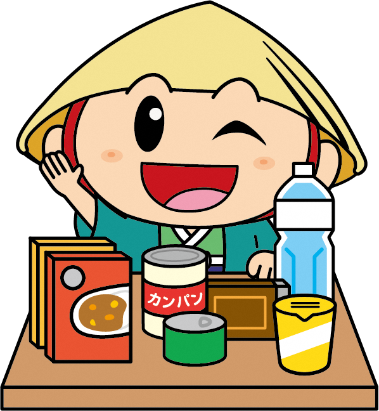 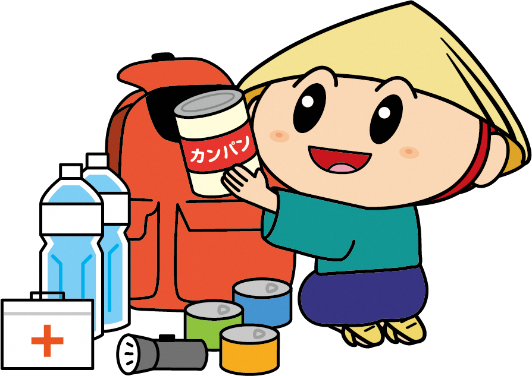 ３－３７　備蓄食　　　　　　　　　　　　　　　　　３－３８　防災バッグ　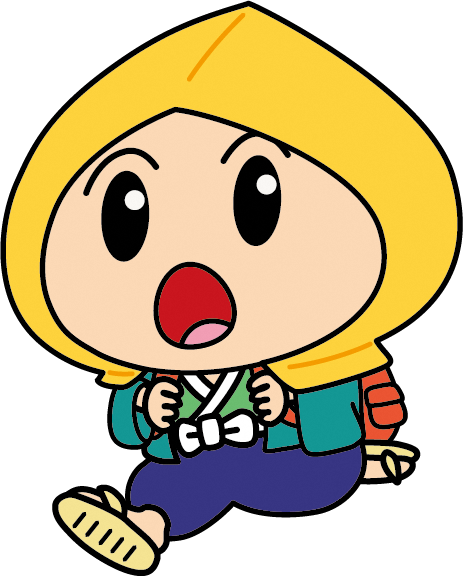 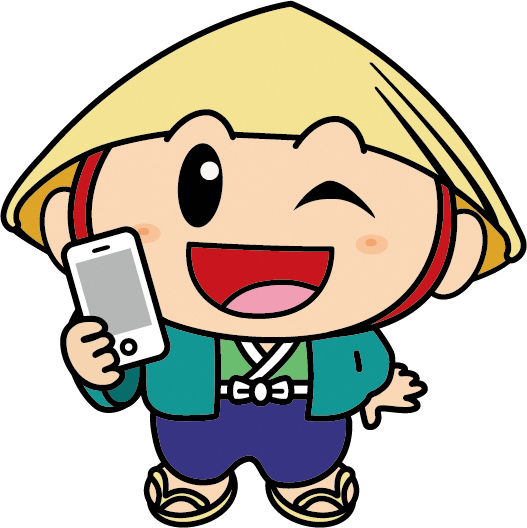 ３－３９　防災ずきん　　　　　　　　　　　　３－４０　スマートフォン①　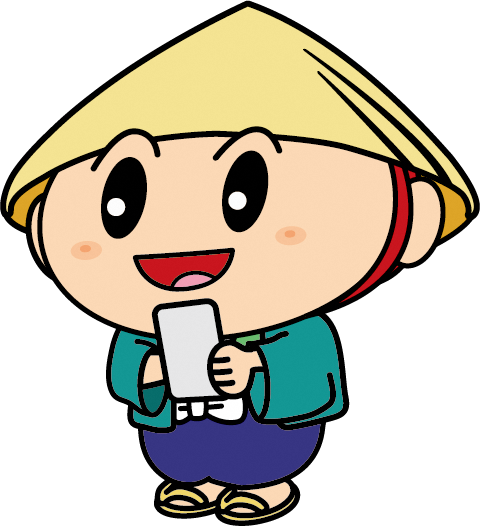 ３－４１　スマートフォン②　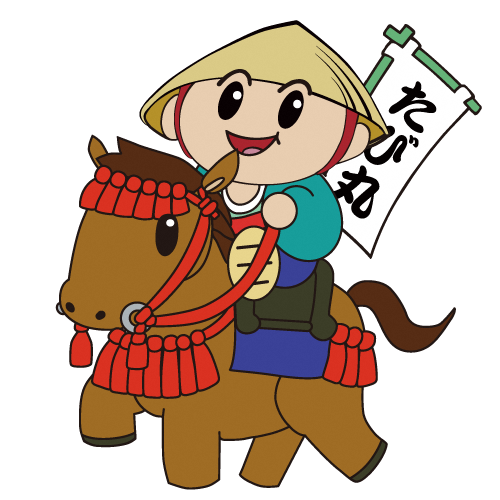 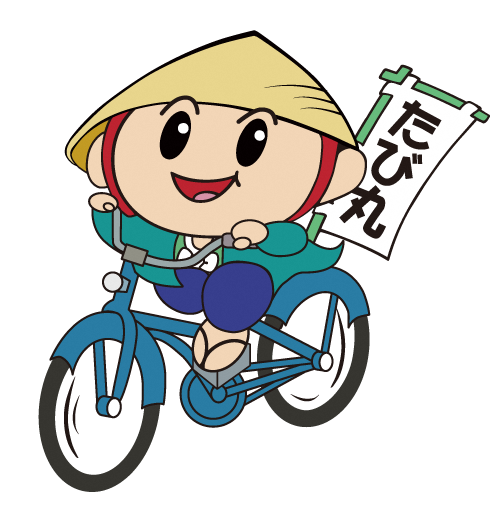 ４－１　乗馬　　　　　　　　　　　　　　　　　　　　　　　　４－２　自転車　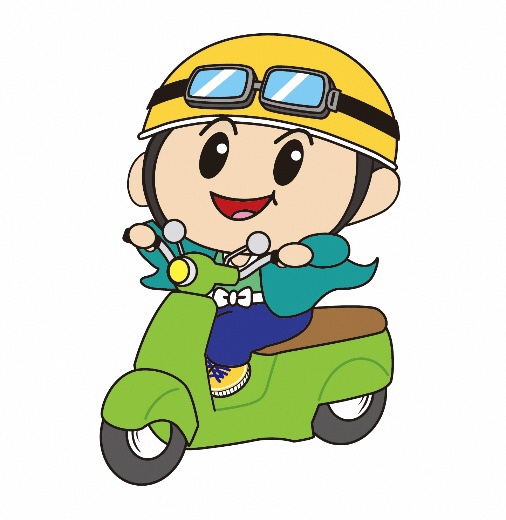 ４－３　バイク　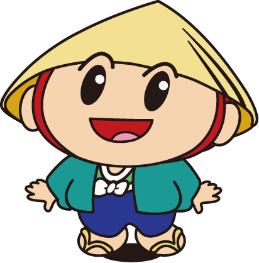 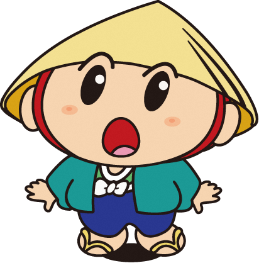 ５－１　笑顔①　　　　　　　　　　　　　　　　　　　　　５－２　すごい　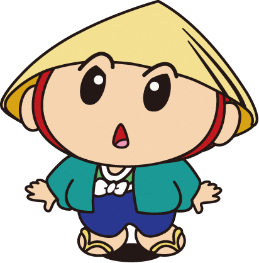 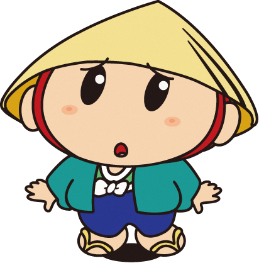 ５－３　真剣　　　　　　　　　　　　　　　　　　　　　　　５－４　心配　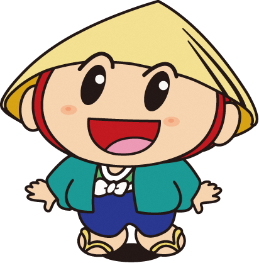 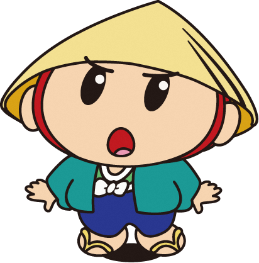 ５－５　笑顔②　　　　　　　　　　　　　　　　　　　　　　５－６　疑い　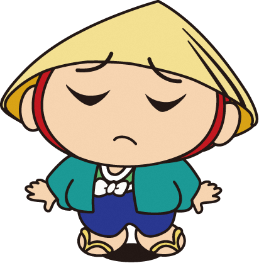 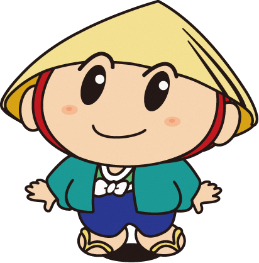 ５－７　困ったなぁ　　　　　　　　　　　　　　　　　　５－８　ほほえみ　